למכירה!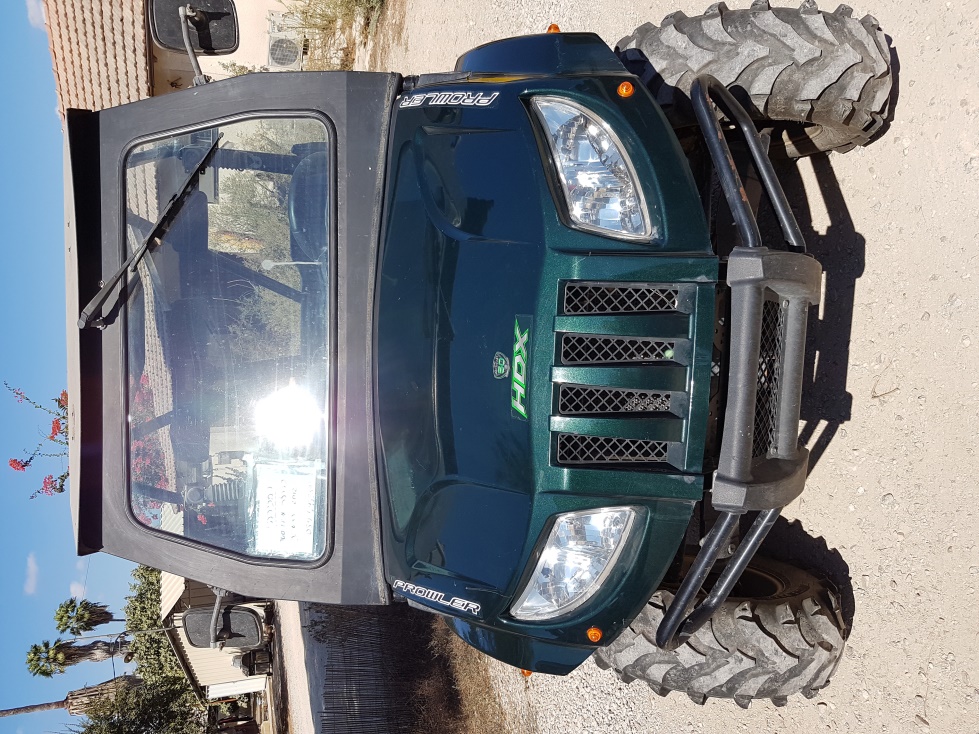 פרולר ארקטיקט 700 HDXמודל 2012, יד ראשונה.יובל- 050-5435841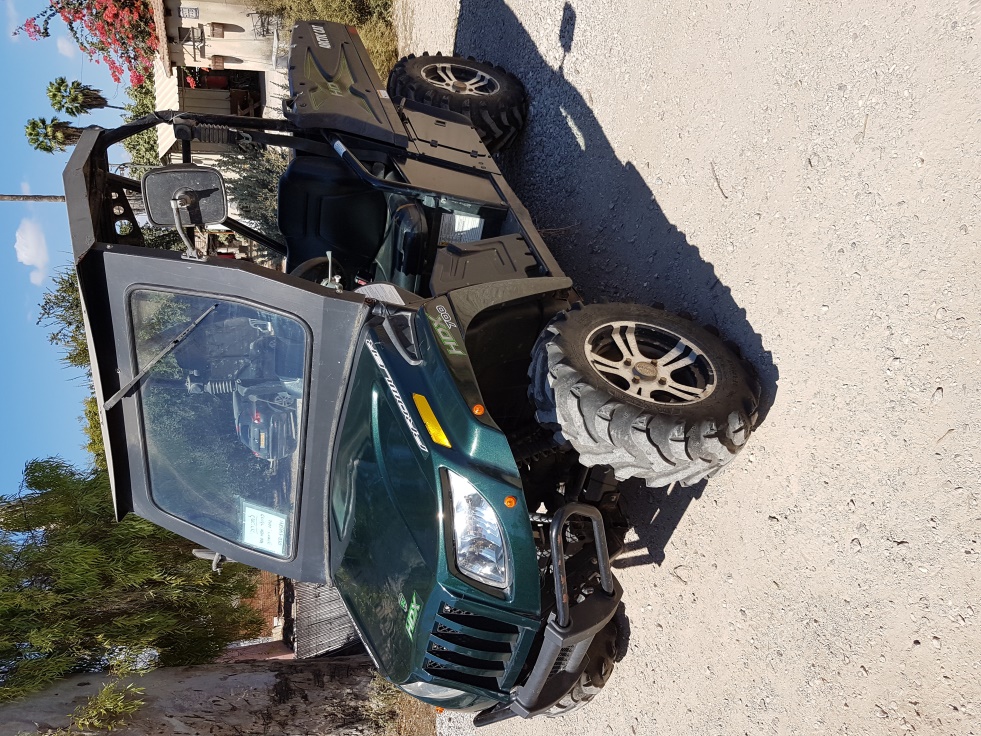 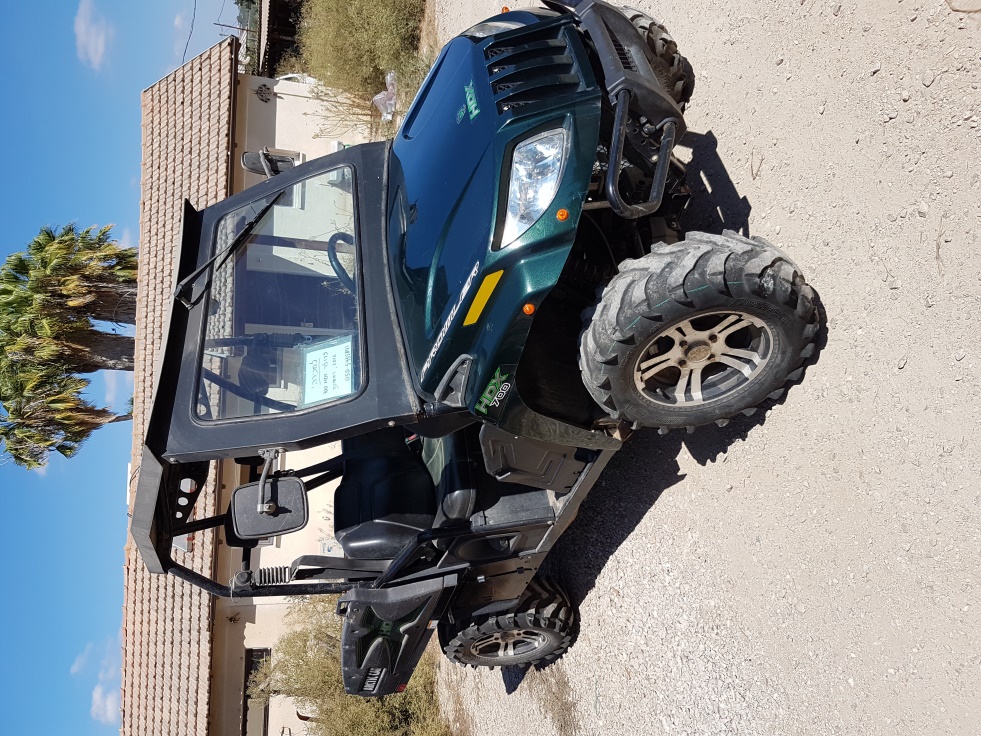 